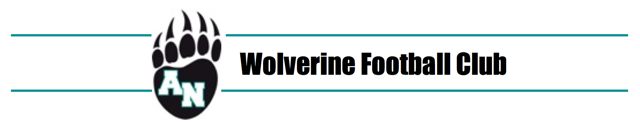 Board of Directors                                                   Meeting Minutes5/30/17Call to Order P. Hovey called to order the WFC Board of Directors at 6:41pm in ANHS Office Conference Room.ACTION Items are in TEAL.Roll CallThe following members were present:P.Hovey , D.Oursler, M.Saward, R. Tyrie, S. Goldberg, D. Holman, L. Trudell, C.Marmion, Coach Westling, S. WatkinsThe following members were absent:B.Armstrong, Lauren TrudellAdditional attendees: N.Beimer (volunteer Coordinator)Meeting minutes presented for approval from meeting held 5/15/17Motion – D.HolmanSecond– R.TyrieUnanimous vote to approveCoach’s CornerOn REMINDAirstrike was great and thank you to all for the workSummer Camp (June 26th)P.Hovey to check with Mashburn re procedures for login and/or summer camp for AthleticClearance.com for us to check at gate first 3 daysNeed wristbands to gain access to the field P.Hovey to get the bands3 days (Dana, Josephine -1day, Collette, Michele)Mon/Wed/Fri -FoodTues/Thurs -hydration and fruit119 players so farFriday July 21st is offTreasurer’s ReportBalances as of 3/06/2017Checking:   	 60,579.06Savings:         23,075.92			   Capital:	   1,160.55    PayPal:	    2403.14Checks		  N/A$$ coming in slowlyPayment plan inquiries coming in with ask for $50 early discount attached to payments.Paid our current insurance policyExtension for taxes through Nov.D.Oursler was able to get her bank to match her APC donationD.Holman still has APC PayPalManier/Shaver needs refund of player donation/opt out donation/booster not refundable. D.Oursler will try to refund on the CC. – Patty will finalize refund amount with Shaver and give Domenica ok to send refund President’s ReportHalf Time Ping Pong Game: need a catchy name 3rd game of season is idealNew COW on it’s wayThink about moving SpringGame to a Sat. or a Friday night to get people come.  Factor in Prom and “Olympics”, 8th grade dance, finals.R.Tyrie mentioned that if we offer the players free food, they may make it and then bring their parents.  Charge for candy etc.D. Oursler/P.Hovey suggesting we simply feed everyone to get people on the field-then go ahead and encourage signing up and sell them PingPongs and Spirit Wear etc.  Maybe put a donation jar out.Credentials would be helpful for the coaches.Field Clean up day (Aug 12)Clean up of bleachers: acetone, alcohol needed, also power washer.Advertising & Sponsorships P. Armstrong may be available to help with salesAPC  / Matching Donations Final wish list from coach is in.  D. Holman to talk to Mashburn about what he can “cover”.Still working on matching funds.Boosters60 boosters so farProvide M.Saward booster list so it can be updated on the site.Communications Coach bios coming inM.Saward to send D.Holman bios for the Game Day ProgramsEvents (BBQ Aug 10th)445 people confirmed from last year invoice. Outback is charging $5 person so it would be good if we could get them to allow us to serve ourselves.Need volunteers to serveC.Marmion to contact the park on if Outback can simply deliver. Pricing for park.Game Day ProgramsM.Saward to send D.Holman bios for the Game Day Programs Dana to reach out to Varsity Program vendor to get ball rolling.Player Gear and Spirit GearSetting up 6 weeks out from BBQ an order will go in for Sprit WearP.Hovey is suggesting we get the grey t-shirt and hats for the coaches and will get sizes/quantities to Susan.Snack BarSales “didn’t do great” at Spring Game.  See President’s Report for more info.New lock on BBQ lock up cageCoach is building storage sheds for by the APC.  We will take the banquet stuff from the ticket booth and put it in those sheds.Microwave isn’t working may need to try a new outlet.  If outlet is out we need to get a work order in ASAPHot water dispenser doesn’t work – Tyrie will check again to see if we need to get it repaired.Westling needs to set boundaries with the coaches on coming into the snack bar. Concerns about James Owen as a coach to be brought to Westling by P.HoveyFundraisingTom Brady Ball sold for $438Taste: J.Toughey to buy prizes for those that sold 15+. Draper/39, Tyrie/16, Hovey/15.  Football Mania: cards are ordered and ready to hand out the first week of hell week.Volunteers Nothing to reportAdjournmentMotion to adjourn meeting @ 8:30Motion- R.TyrieSecond- S.GoldbergAll were in favor.Next meeting: Jun 26th, 2017 at the Stadium Brewery@ 6:30